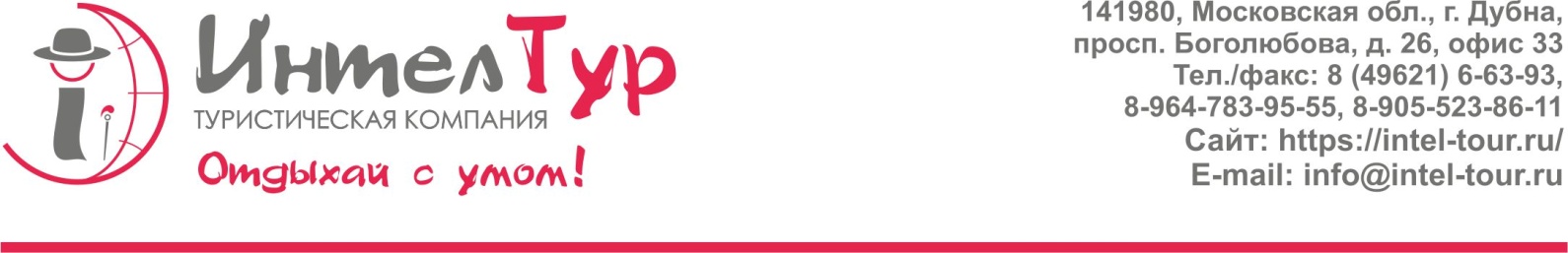  Программа 2023 г.                                                                                     Однодневный экскурсионный развлекательный тур «Беззаботный остров детства»Игровая развлекательная программа для детей и их родителей с теплоходной прогулкой по Московскому морю, с пикником на острове в оборудованном шатровом лагере, с интерактивной программой и шоу мыльных пузырей.- 13-00. Посадка на теплоход на причале «у Сталина».Встреча на теплоходе маленьких гостей и их родителей. Отправляемся в морское путешествие на остров «Развлечений». -14-00. Развлекательно-анимационная программа на острове Московского моря в оборудованном шатровом лагере. На острове есть все для активных игр детей и взрослых.Семейный пикник:- Картошечка с курочкой, тушёная на огне;- Сладкий стол (конфеты, мармелад, печенья, пряники…);- Чай на костре, пирожок. (Допускается использование собственных напитков: вода, лимонад и т.д.).Гостей ждут три интерактивных площадки на поляне развлечений:- «Весёлая семейка»: дети и их родители под предводительством Кота Леопольда участвуют в активных играх: «Дети против взрослых», «Старинные воротца», «Волшебные капканчики», «Комический футбол», «Угадай мелодию», и многое другое.- «Слаймовые забавы»: дети познакомятся с разными видами слаймов и лизунов; проявят себя в слайм-меткости, слайм-длинности и слайм-липучести; постараются надуть слайм-парашют и устроить слайм-фотосессию.- «Банановый переполох»: ребятам непременно понравится разговаривать миньонскими голосами, петь банановый гимн, сушить бананы, играть в банановую жадину и запускать банано-салюты!- В завершении праздника - «Шоу мыльных пузырей»! Пузырный дождик, гигантские шлейфы, большой пузырный шлем или погружение в пузырь в полный рост!  Все участники смогут «поиграться» с профессиональным мыльным раствором и запустить гигантские пузыри! Пузырных ракеток и мыльного раствора хватит на всех! А потом дискотека! Хорошее настроение гарантировано всем!!!-17-00. Посадка на теплоход. До новых встреч на «острове Развлечений».-18-00 Прибытие на причал.Продолжительность программы – 5 час.     В стоимость входит:  прогулка на теплоходе, развлекательная программа, пикник, игры Фирма имеет право изменить программу тура без изменения общего пакета предоставляемых услуг.Группа от 20 до 30 чел.(2 сопровождающих бесплатно)Группа от 31 до 40 чел.(2 сопровождающих бесплатно)Группа от 41 до 60 чел.(2 сопровождающих бесплатно)2 250 руб./чел.2 200руб./чел.2 100руб./чел.